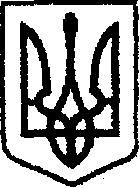 У К Р А Ї Н Ачернігівська обласна державна адміністраціяУПРАВЛІННЯ КАПІТАЛЬНОГО БУДІВНИЦТВАН А К А Звід  18.01.2022 р.		           	 Чернігів                                          № 12Про внесення змін до Інструкції з організації  внутрішнього  контролю  Відповідно до статей 6, 11, 41 Закону України «Про місцеві державні адміністрації», частини третьої статті 26 Бюджетного кодексу України, Основних засад здійснення внутрішнього контролю розпорядниками бюджетних коштів, затверджених постановою Кабінету Міністрів України від 12 грудня 2018 року №1062, Методичних рекомендації з організації внутрішнього контролю розпорядниками бюджетних коштів у своїх закладах та у підвідомчих бюджетних установах, затверджених наказом Міністерства юстиції України від 14 вересня 2012 року №995, з метою забезпечення функціонування внутрішнього контролю в Управлінні капітального будівництва Чернігівської обласної державної адміністрації,наказую:1. Внести зміни до Інструкції з організації внутрішнього контролю в Управлінні капітального будівництва Чернігівської обласної державної адміністрації (далі -  Інструкція), затвердженої наказом начальника Управління капітального будівництва Чернігівської обласної державної адміністрації  від  01.10.2020 № 267, виклавши її у новій редакції (додається).2. Керівникам структурних підрозділів Управління капітального будівництва Чернігівської обласної державної адміністрації (далі – Управління) та посадовим особам, що безпосередньо підпорядковані начальнику Управління,  забезпечити неухильне дотримання вимог Інструкції. 3. Визначити керівників структурних підрозділів Управління та посадових осіб, що безпосередньо підпорядковані начальнику Управління, відповідальними за організацію внутрішнього контролю в підпорядкованих підрозділах та за напрямки службової діяльності.  4. Визначити відповідальним за своєчасну підготовку, складання та подання документів з організації внутрішнього контролю в Управлінні – відділ адміністративно-господарської та організаційної роботи Управління капітального будівництва Чернігівської обласної державної адміністрації.5. Контроль за виконанням наказу залишаю за собою. Начальник                                                                      Ярослав СЛЄСАРЕНКО